Zvířata na písmeno P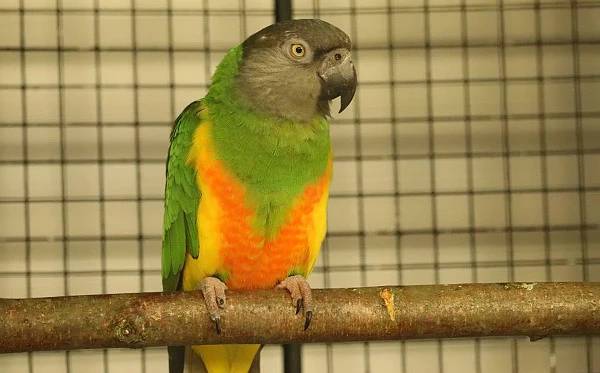 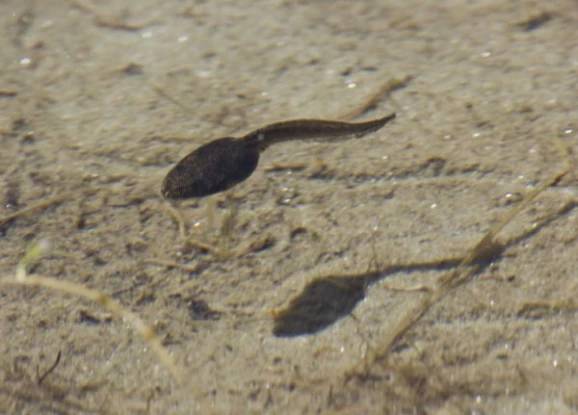                                                                                                      pulec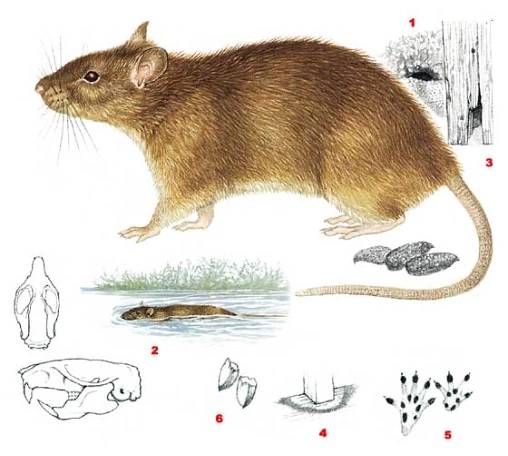                                   Papoušek Piraňa                   potkan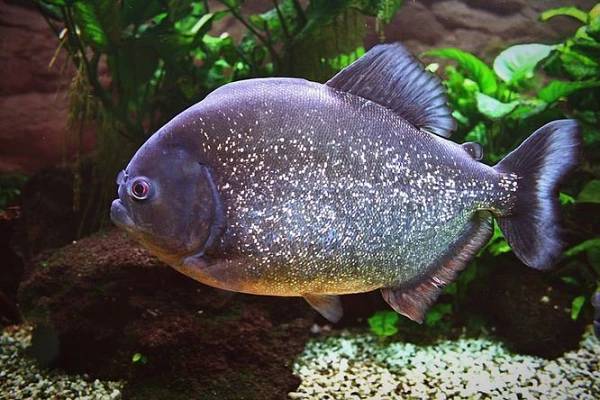                                                                                                                     pes prase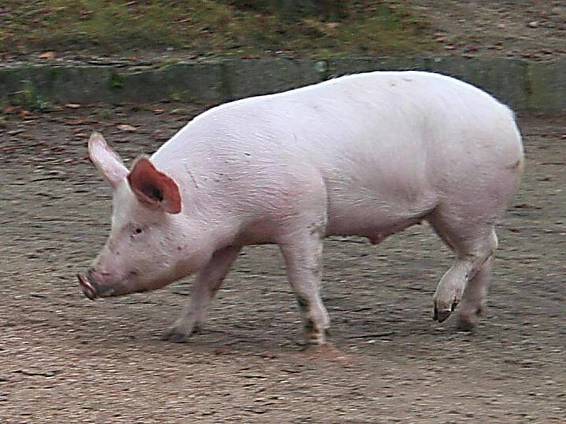 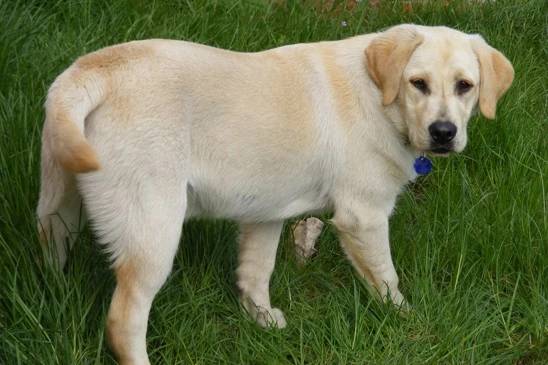 pavián         puma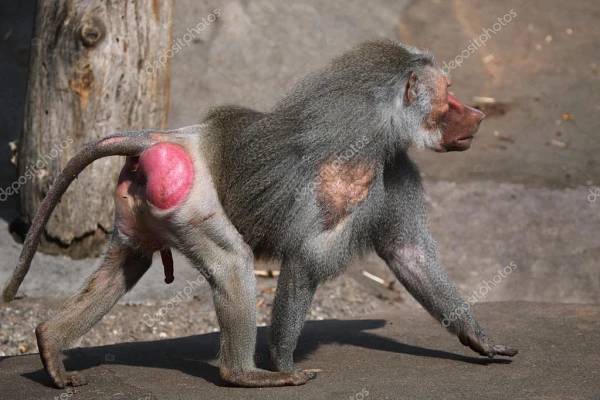 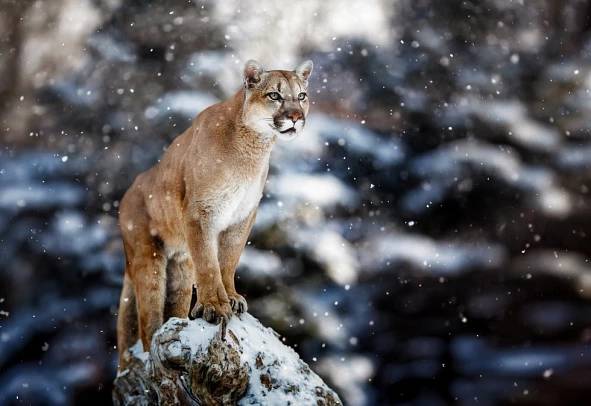 pandapěnkava  pštros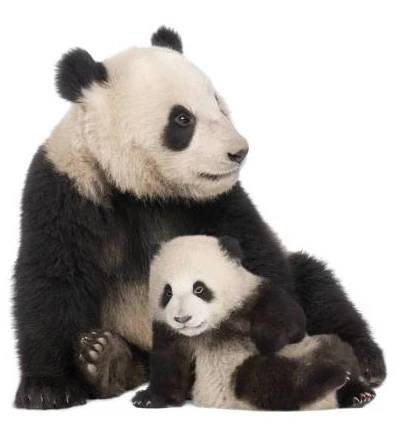 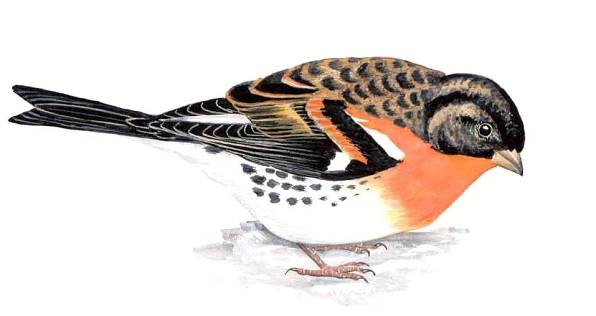 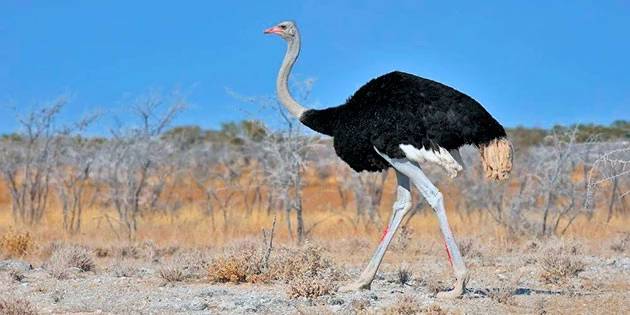 